Консультация для родителей.«Игра в жизни ребёнка»Детство - это не только самая счастливая и беззаботная пора в жизни человека, это пора становления будущей личности. Поэтому так важны для ребенка умные, полезные игры, которые развивают, воспитывают и приучают к здоровому образу жизни. Игра - это ведущий вид деятельности ребенка. В игре развиваются память, мышление, творческие способности. И с самых ранних лет жизни надо ставить ребенка в такие условия, чтобы он как можно больше играл. Поэтому задача взрослых создавать развивающую игровую среду, учить играть в самые разные игры.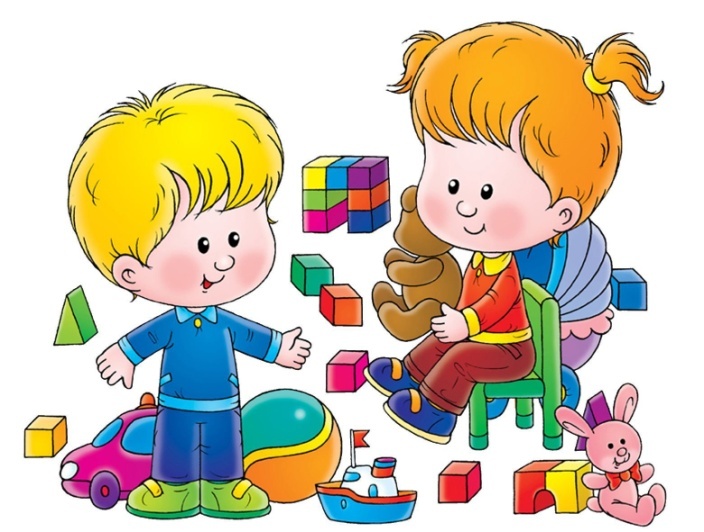 Во что можно поиграть дома?Игры нашего детства.Холодно-горячоСамая известная и интересная игра. Когда один участник прячет предмет, а второй его ищет, руководствуясь подсказками. Направлять можно по мере удаления или приближения к предмету, говоря "холодно" или "горячо". Попробуйте так же спрятать сюрприз - ребенок будет в восторге!КрокодилОсобенно интересно, если участвуют несколько человек. Загадывается слово, а затем разыгрывается пантомима с целью донести до участников его смысл.Ролевые игрыДочки-матери наоборотДети любят ролевые игры. Они обыгрывают ситуации, взятые из жизни.Вы должны будете сыграть дочку или сына, а Ваш ребенок - родителя. Вы можете капризничать и баловаться. Ребенок же в свою очередь узнает, что Вы чувствуете, когда он сам не слушается.Игра на развитие творческих способностей, мелкой моторикиСделай красоту!Выдайте ребенку различные предметы: пуговицы, лоскуты, бумагу, пенопласт, картон, клей, бусины, пластилин. Предложите создать из всего этого что-то очень красивое. Не вмешивайтесь в работу. Помогайте только крепить, держать, вырезать, сгибать.Игры на развитие внимания, сообразительностиПтица - не птицаВеселая игра. Взрослый читает стишки. Дети должны внимательно слушать и, если прозвучит слово, обозначающее не птицу, нужно топнуть или хлопнуть.Прилетели птицы: голуби, синицы, аисты, вороны, галки,МАКАРОНЫ.Прилетели птицы: голуби, синицы. утки, гуси, совы, ласточки, КОРОВЫ. и т. д."Третий лишний"В этой игре дети учатся классифицировать предметы. Взрослый говорит три слова, а ребенок должен назвать лишнее, и сказать почему оно лишнее.Для младших дошкольников:Груша, помидор, яблоко;Роза, ромашка, заяц и т. д.Для детей 5-7 лет задания усложняются:Врач, турист, шофёр;Мороз, вьюга, сентябрь и т. д. 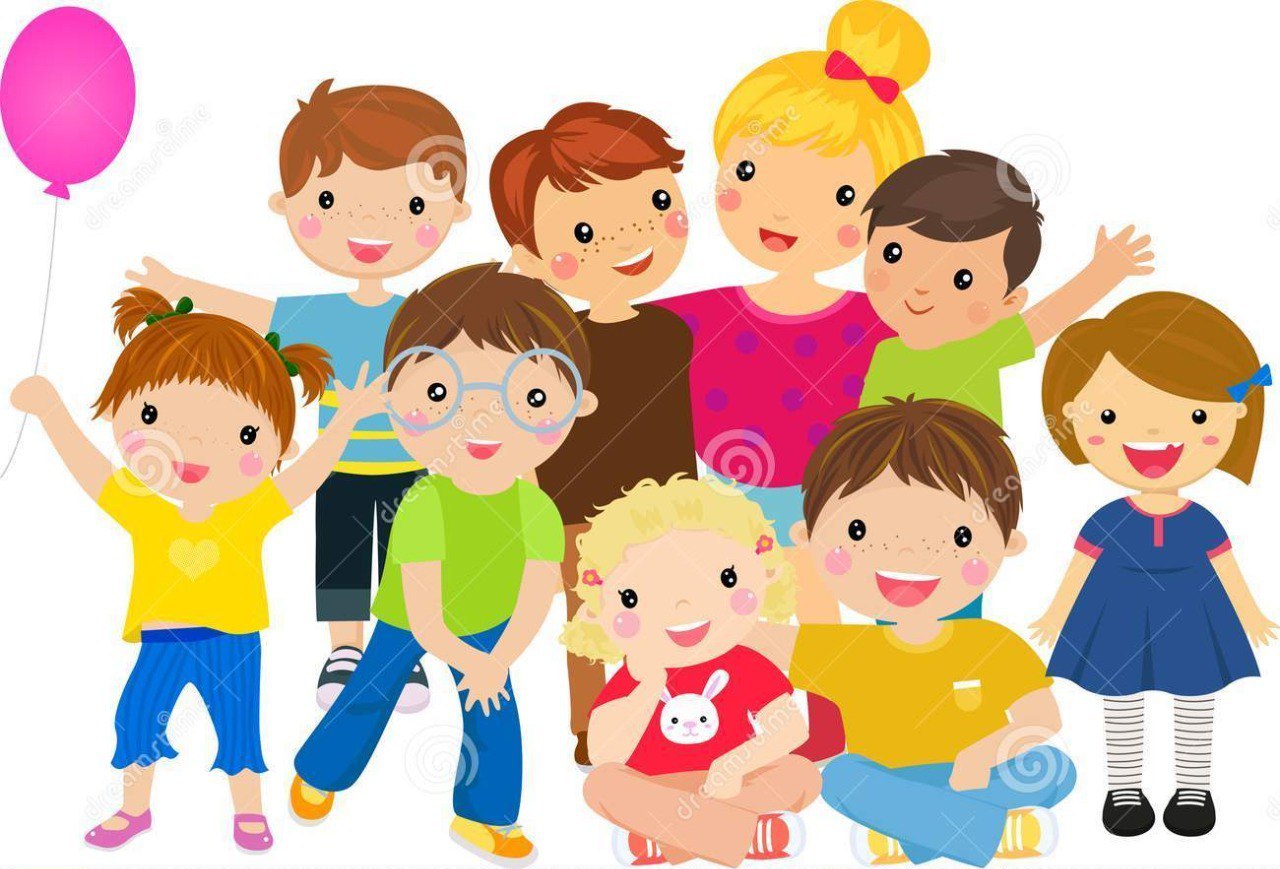 